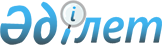 О наименовании улиц в жилых массивах "Шығыс", "Орман", "Борки" города Петропавловска"Совместное постановление акимата города Петропавловска Северо-Казахстанской области от 7 октября 2008 года N 1730 и решение маслихата города Петропавловска Северо-Казахстанской области от 7 октября 2008 года N 6. Зарегистрировано Управлением юстиции города Петропавловска Северо-Казахстанской области 28 октября 2008 года N 13-1-143

    В соответствии с пунктом 4 статьи 13 Закона Республики Казахстан от 8 декабря 1993 года "Об административно-территориальном устройстве Республики Казахстан", на основании решения ономастической комиссии города Петропавловска, пояснительной записки, экономических расчетов, акимат города Петропавловска ПОСТАНОВИЛ и Петропавловский городской маслихат РЕШИЛ: 

      1. Присвоить названия новым улицам в жилых массивах "Шығыс", "Орман", "Борки", в следующем порядке: 

      в жилом массиве "Шығыс"- 

      улице N 1-Ақбастау 

            N 2-Шапағат 

            N 3-Жаңа қоңыс 

            N 4-Жақсылық 

            N 5-Көкжиек 

            N 6-Аққайың 

      в жилом массиве "Орман"- 

      улице N 1-Алтын дала 

            N 2-Нұрлы жол 

            N 3-Көктөбе 

            N 4-Таңшолпан 

            N 5-Жайсаң 

            N 6-Ақтілек 

            N 7-Алмалы 

            N 8-Болашақ 

            N 9-Қуат 

            N 10-Наурыз 

            N 11-Ақбидай 

            N 12-Шұғыла 

      в жилом массиве "Борки"- 

      улице N 1-Денсаулық 

            N 2-Спортивная 

            N 3-Жастық 

            N 4-Қарағайлы 

      2. Настоящее постановление и решение вводится в действие по истечении десяти календарных дней после дня первого официального опубликования в средствах  массовой информации.       И.О. акима города       Т. Кульжанова       Председатель сессии        Секретарь 

       Петропавловского          Петропавловского городского

          маслихата               городского маслихата 

      Л.Жолмуханова               Р.Сыздыков 
					© 2012. РГП на ПХВ «Институт законодательства и правовой информации Республики Казахстан» Министерства юстиции Республики Казахстан
				